OBČINA KOMENOBČINSKI SVETNa podlagi 30. člena Statuta Občine Komen (Uradni list RS, št. 80/09, 39/14, 39/16) vam v obravnavo in sprejem pošiljam  Zadeva: Predlog Odloka o spremembah in dopolnitvah Odloka o ustanovitvi Zdravstvenega doma Sežana – druga obravnavaObčinski svet Občine Komen je na 17. seji dne 24.11.2021 sprejel predlog Odloka o spremembah in dopolnitvah Odloka o ustanovitvi Zdravstvenega doma Sežana (v nadaljevanju: Odlok) v prvi obravnavi.Odlok so že sprejeli Občinski svet Občine Divača, dne 29.9.2021 po skrajšanem postopku, Občinski svet Občine Hrpelje – Kozina, dne 30.9.2021 po skrajšanem postopku ter Občinski svet Občine Sežana, dne 18.11.2021 v drugi obravnavi.Glede na to, da na predlog besedila v prvi obravnavi ni bilo pripomb, dajemo Občinskemu svetu Občine Komen v obravnavo in sprejem predlog odloka v drugi obravnavi v enaki vsebini.V skladu z 62. členom Poslovnika Občinskega sveta Občine Komen (Uradni list RS, št. 80/09, 39/14) bo predlog spremembe odloka pred sejo občinskega sveta obravnaval Odbor za negospodarstvo in družbene dejavnosti.Priloga:Predlog Odloka o spremembah in dopolnitvah odloka o ustanovitvi Zdravstvenega doma Sežana – druga obravnava,predlog sklepa.PREDLOG – DRUGA OBRAVNAVANa podlagi 3. člena Zakona o zavodih (Uradni list RS, št. 12/91, 8/96, 36/00 – ZPDZC in 127/06 – ZJZP), Zakona o zdravstveni dejavnosti (Uradni list RS, št. 23/05 – uradno prečiščeno besedilo, 15/08 – ZPacP, 23/08, 58/08 – ZZdrS-E, 77/08 – ZDZdr, 40/12 – ZUJF, 14/13, 88/16 – ZdZPZD, 64/17, 1/19 – odl. US, 73/19, 82/20, 152/20 – ZZUOOP in 203/20 – ZIUPOPDVE), so Občinski sveti:Občine Sežana, na podlagi določb 17. člena Statuta Občine Sežana (Uradni list RS, št. 54/2021) na seji, dne ___,Občine Divača, na podlagi določb 16. člena Statuta, (Ur. l. RS, št. 6/14), na seji, dne ____,Občine Hrpelje-Kozina, na podlagi določb 16. člena Statuta Občine Hrpelje - Kozina, (Ur. l. RS, št. 51/15), na seji, dne ____,Občine Komen, na podlagi določb 16. člena Statuta, (Ur. l. RS, št. 80/09, 39/14, 39/16), na seji, dne ____,sprejeli ODLOKO SPREMEMBAH IN DOPOLNITVAH ODLOKA O USTANOVITVIZDRAVSTVENEGA DOMA SEŽANAčlenV Odloku o ustanovitvi Zdravstvenega doma Sežana (Ur. l. RS, št. 10/97 in 31/97) se  v 1. členu doda drugi odstavek, ki se glasi:»V tem odloku uporabljeni izrazi, zapisani v moški spolni slovnični obliki, so uporabljeni kot nevtralni za ženske in za moške.« členV 3. členu se v prvem odstavku za besedo Sežana postavi pika in črta besedilo »p.o.«člen V 7. členu se v prvem odstavku za drugo alinejo doda nova tretja alineja, ki se glasi: »strokovni vodja,« . Dosedanja tretja alineja postane četrta.členV 9. členu se v tretjem odstavku v osmi alineji črta beseda »ustanovitelju« in za besedo »dejavnosti« se doda beseda »zavoda«. Deseta in dvanajsta alineja se črtata.Dosedanja enajsta alineja postane deseta alineja.Doda se nova enajsta alineja, ki se glasi: »-imenuje in razrešuje strokovnega vodjo.«Dosedanja trinajsta alineja postane dvanajsta alinea.členV 10. členu se tretji odstavek spremeni tako, da se glasi:»Za direktorja je na podlagi javnega razpisa lahko imenovan kandidat, ki poleg splošnih pogojev, določenih z zakonom, izpolnjuje še naslednje pogoje:
1. ima univerzitetno izobrazbo oz. izobrazbo, pridobljeno po študijskem programu druge stopnje v skladu z zakonom, ki ureja visoko šolstvo,
2. najmanj pet let delovnih izkušenj, 3. predložen program dela javnega zavoda (razvojne usmeritve javnega zavoda, svojo vizijo vodenja in organiziranja dela javnega zavoda).
S statutom zavoda se lahko določijo še drugi pogoji, ki jih mora direktor izpolnjevati.«
členV 11. členu se četrta in peta alineja spremenita tako, da se glasita:»- vodi strokovno delo zdravstvenega doma, če je obenem tudi strokovni vodja,- odgovarja za strokovnost dela zdravstvenega doma, če je obenem tudi strokovni vodja.«členZa 11. členom se dodata nov oddelek in nov 11.a člen, ki se glasita: »c) Strokovni vodja11.a členStrokovno delo zavoda vodi in zanj odgovarja strokovni vodja.Strokovnega vodjo imenuje in razrešuje svet zavoda, na predlog direktorja, po predhodnem mnenju strokovnega sveta.Strokovni vodja se imenuje najkasneje v roku 60 dni od dneva imenovanja direktorja.Pravice, dolžnosti in odgovornosti strokovnega vodje ter drugi pogoji in postopek imenovanja ter razrešitve strokovnega vodje se določijo v statutu zavoda skladno z zakonoma, ki urejata področje zdravstvene dejavnosti in zavodov.Funkciji direktorja in strokovnega vodje zavoda sta lahko združeni, če tako odloči svet zavoda.V kolikor sta funkciji direktorja in strokovnega vodje združeni, se opravljata tako, da se 60 % delovnega časa opravlja funkcija direktorja (24 ur tedensko), 40 % delovnega časa pa se opravlja funkcija strokovnega vodje (16 ur tedensko). Plačni razred se določi glede na interni akt o sistemizaciji delovnih mest zavoda. 8.členSedanji oddelek »c) Strokovni svet« postane oddelek »d) Strokovni svet«.PREHODNA IN KONČNA DOLOČBA   9. členZavod mora uskladiti svoj statut z določbami tega odloka najpozneje v  60 dneh  od uveljavitve tega odloka.Funkcijo direktorja zavoda in strokovnega vodje opravlja sedanji direktor zavoda, ki je tudi strokovni vodja, do poteka mandata. Direktor in strokovni vodja se imenujeta v skladu z določili tega odloka po poteku mandata sedanjemu direktorju in strokovnemu vodji.10. členTa odlok začne veljati naslednji dan po objavi v Uradnem listu Republike  Slovenije.Št. ……………..Divača, dne ………………Županja Občine DivačaAlenka Štrucl DovganŠt. ……………….Hrpelje, dne ……………….Županja Občine Hrpelje-KozinaSaša Likavec SvetelšekŠt. ………………Komen, dne ………………….Župan Občine Komenmag. Erik ModicŠt. ……………………Sežana, dne …………………Župan Občine SežanaDavid ŠkabarŠtevilka: 			Datum: 		Na podlagi 16. člena Statuta Občine Komen (Ur. l. RS 80/09, 39/14, 39/16) je Občinski svet Občine Komen na svoji _____. redni seji, dne ______ sprejel naslednjiSKLEP1.Sprejme se Odlok o spremembah in dopolnitvah Odloka o ustanovitvi Zdravstvenega doma Sežana v drugi obravnavi.2.Ta sklep velja takoj.Vročiti:Zdravstveni dom Sežana, Partizanska cesta 24, 6210 Sežana – navadno,Občina Divača, Kolodvorska ul. 3a, 6215 Divača – navadno,Občina Hrpelje-Kozina, Reška cesta 14, 6240 Kozina – navadno, Občina Sežana, Partizanska c. 4, 6210 Sežana – navadno.Pripravila:Soraja Balantičvišja svetovalka IIISoraja Balantičvišja svetovalka IIImag. Erik Modicžupan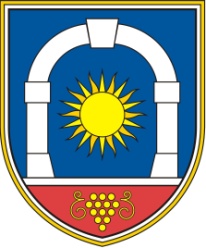 Občina KomenObčinski svetKomen 866223 Komenmag. Erik Modic, župan